Twelfth Annual Catholic Diocese of Harrisburg Night!Date of Event: 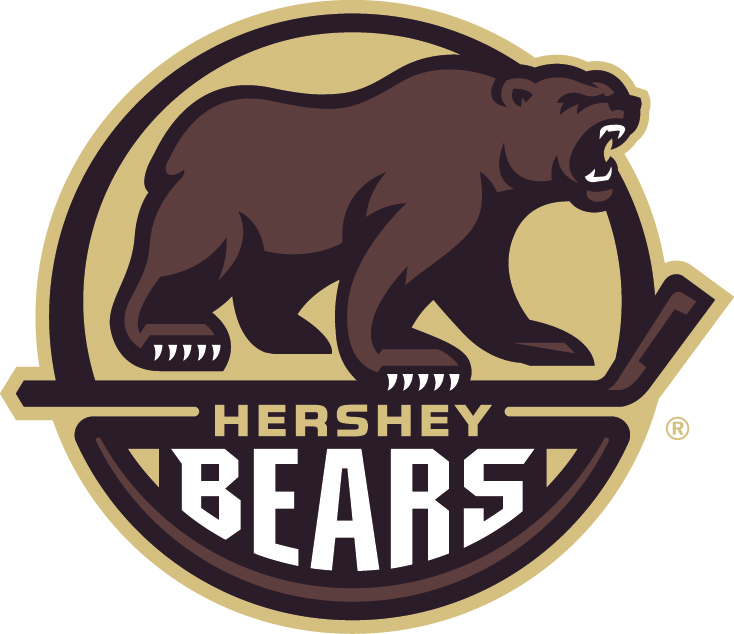 Saturday, January 26, 2019 vs. Laval RocketTime of Event:7:00 p.m.Invitation is open to all.Tickets are $16.00 each for all ages. (Under 2 does not require a ticket.)Tickets are discounted from the regular admission price of $25.00.Tickets can also be ordered on-line using the web address below.  The promo code is FAITH.https://bit.ly/2DgR05RLebanon Catholic Choir will be singing the National Anthem.# Tickets:  _______________Tickets at $16.00 each for a total $_______________Name of Purchaser: __________________________________________________Address____________________________________________________________City State, Zip: ______________________________________________________Church/School Name: ________________________________________________Phone Number: _____________________Email: __________________________Credit Card #_________________________________Exp________   Orders will be mailed to the address on the order form.Deadline to order is Friday, January 18, 2019.Questions should be emailed to Janet Dise - jdise@HersheyPA.comPayment (credit card or check made out to Hershey Bears) can be mailed along with order to:  Attn:  Janet Dise; ;   Or fax credit card orders to (717) 520-5102© 2018 Hershey Entertainment & Resorts Company. All words, designs, and phrases appearing in bold, italics, and/or with the symbol ®, SM, or TM are trademarks owned or used by Hershey Entertainment & Resorts Company under license or with permission. All rights reserved.